¡Un saludo para todas!programación de actividades semana 19Física:31 septiembre- Procesos térmicos y leyes termodinámicas. 2 septiembre- Procesos térmicos y leyes termodinámicas.  Matemáticas:3 septiembre- Limites y propiedades.4 septiembre- Limites y propiedades.Recuerden subir los compromisos pendientes al classroom.COLEGIO EMILIA RIQUELME   Actividades virtuales COLEGIO EMILIA RIQUELME   Actividades virtuales COLEGIO EMILIA RIQUELME   Actividades virtuales COLEGIO EMILIA RIQUELME   Actividades virtuales 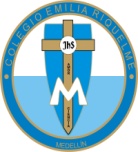 Fecha:31 de agosto Asignatura:   Matemáticas y físicaGrado:11°Docente: Daniel Castaño AgudeloDocente: Daniel Castaño Agudelo